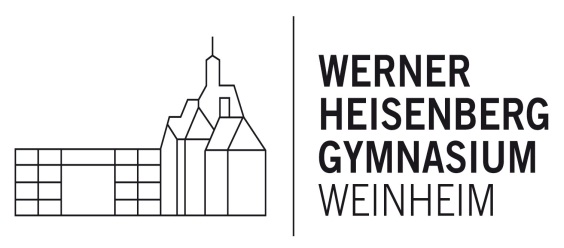 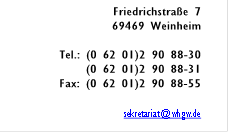 Antrag auf Beurlaubung von Schülern für einen AuslandsaufenthaltEs gilt folgendes zu beachten:Eine Zusage der Organisation, die den Austausch anbietet, sollte bei Antragstellung vorliegen und beigefügt sein. Während des Auslandsaufenthaltes muss der Schüler/die Schülerin eine Schule im Gastland besuchen. Die Bescheinigung über die Aufnahme an der Schule im Ausland muss der Schulleitung bei Antragstellung vorgelegt werden.Die Bescheinigung über den regelmäßigen Schulbesuch muss der Schulleitung nach Rückkehr vorgelegt werden. Die Klassenlehrer/die Klassenlehrerin müssen frühzeitig durch den Schüler/die Schülerin informiert werden. Der Schüler/die Schülerin ist gehalten, etwaige Lerndefizite, die aufgrund der Beurlaubung auftreten, eigenverantwortlich auszugleichen, um weiter erfolgreich im Unterricht mitarbeiten zu können. Oberstufe: Für eine Beratung über die weitere Schullaufbahn muss sich der Schüler/die Schülerin rechtzeitig mit unseren Oberstufenberatern Herrn Hammer, Frau Höhn oder Frau Köhler in Verbindung setzen. Bei Übergang von Klasse 9 in die Oberstufe muss ein Antrag über das Vorrücken in die nächsthöhere Stufe (Kursstufe 1) gestellt werden. Die Kenntnisnahme wird bestätigt:___________________________________	___________________________________Datum, Unterschrift der Erziehungsberechtigten	Unterschrift des Schülers/der Schülerin Name, Vorname: Klasse/JahrgangsstufeZeitraum der Beurlaubung von: bis: Gastland:Name und Anschrift der Schule im Ausland: Mailadresse der Eltern:Mailadresse des Schülers/der Schülerin:Bitte zutreffendes ankreuzen: Mein Kind möchte für ein Schuljahr ins Ausland und bei Rückkehr die Klasse wiederholen.Mein Kind möchte nach dem Auslandsaufenthalt weiter die Klasse ________ besuchen. Schulinterne Feststellungsprüfung zum Erwerb des Latinums wird gewünscht.___________________________________________________________________________Antrag wird genehmigtAntrag kann nicht zugestimmt werden_____________________________________________________________	________________________________________
Datum	Unterschrift